Dokumentasi Jenis dan Klasifikasi Zooplankton yang Tercuplik di Situ Cangkuang, Kecamatan Leles, Kabupaten Garut, Jawa Barat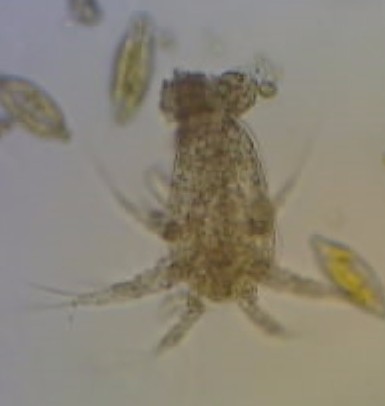 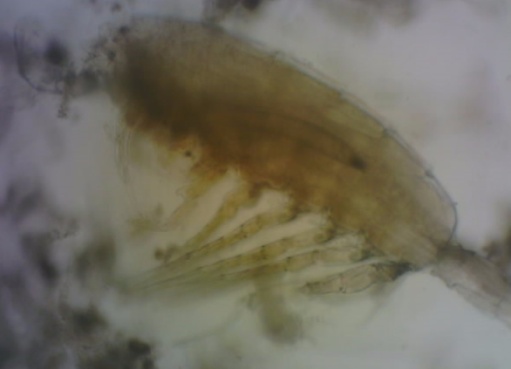 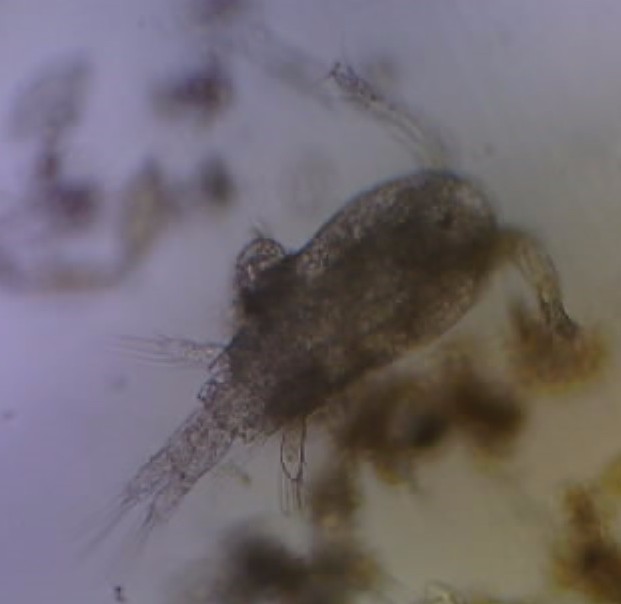 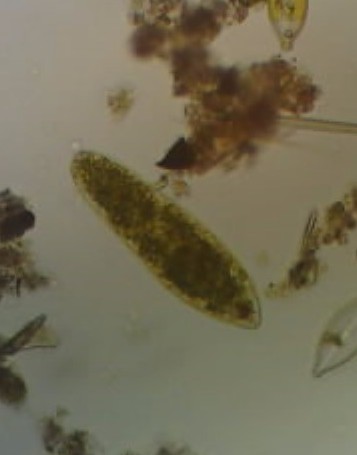 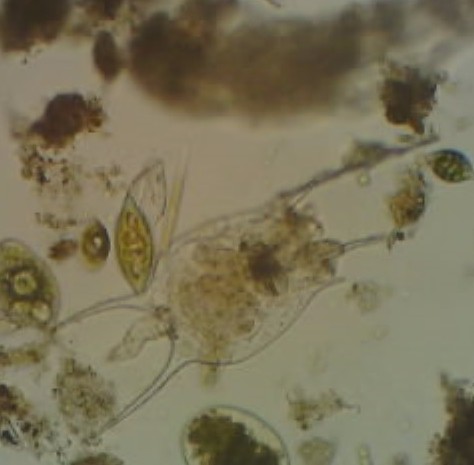 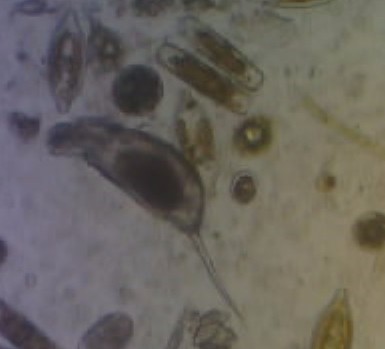 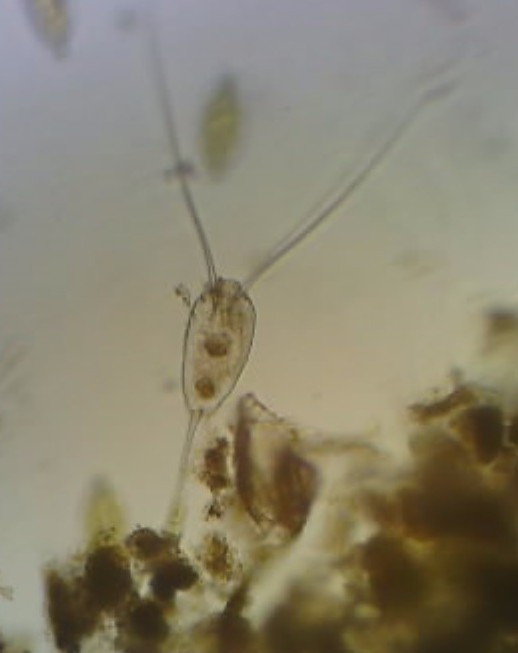 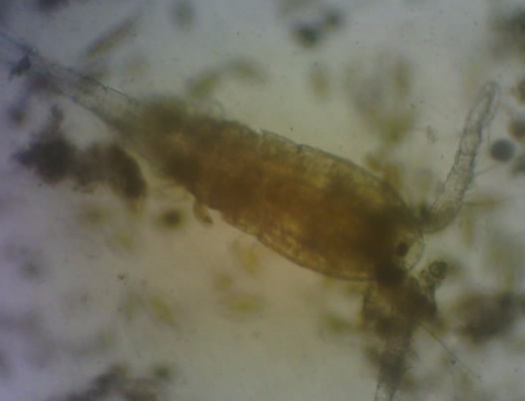 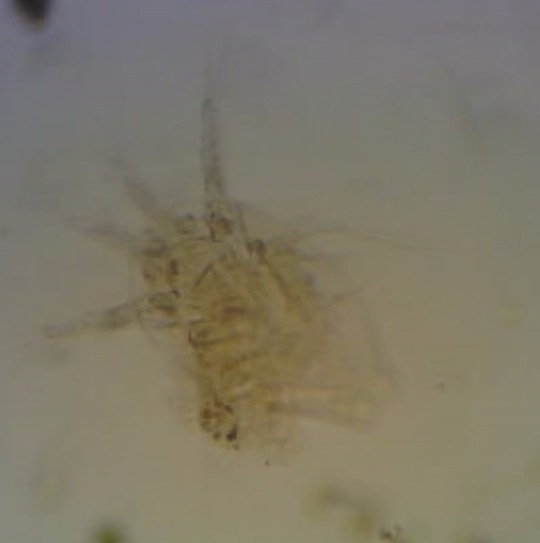 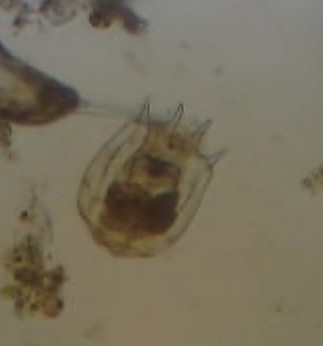 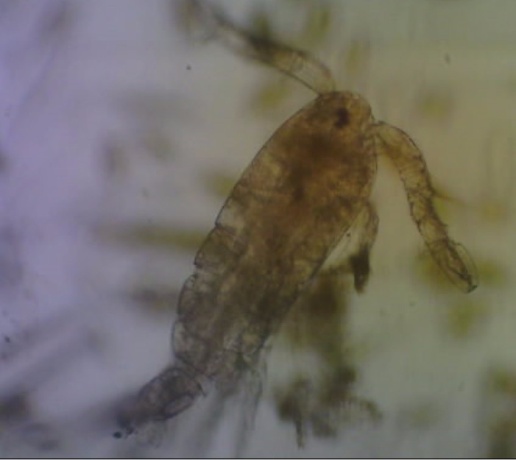 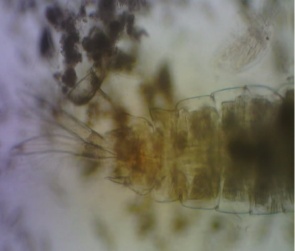 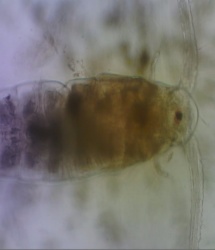 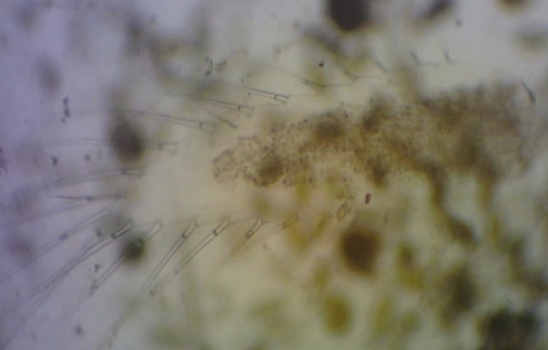 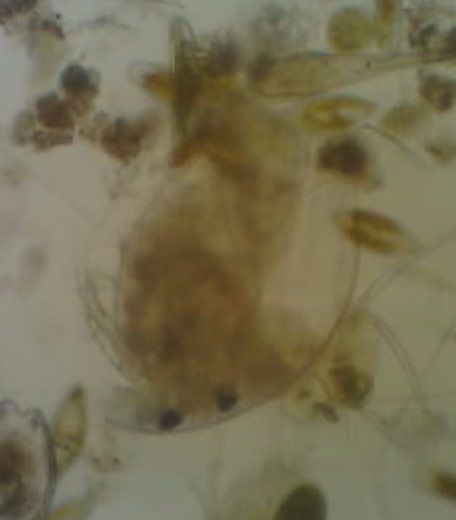 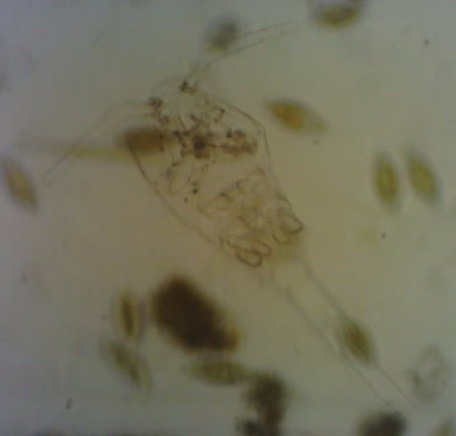 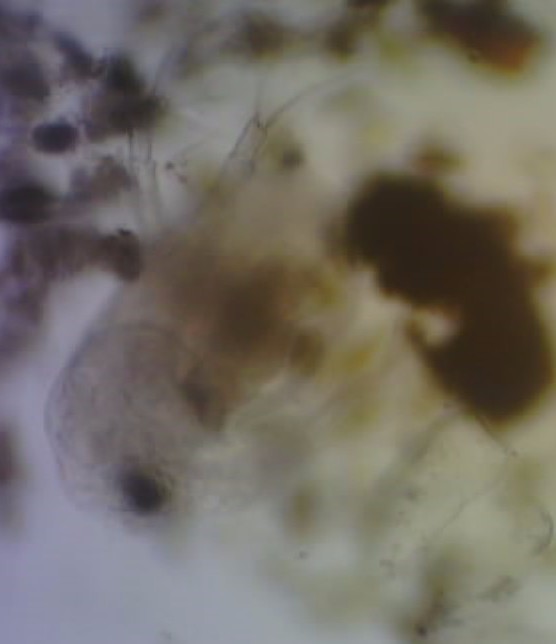 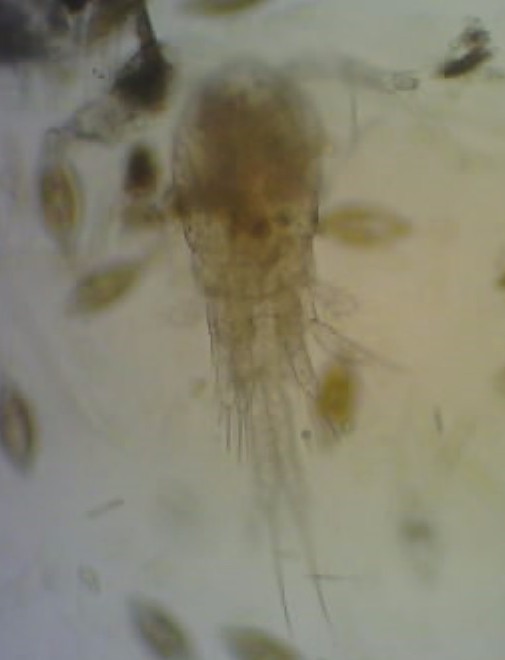 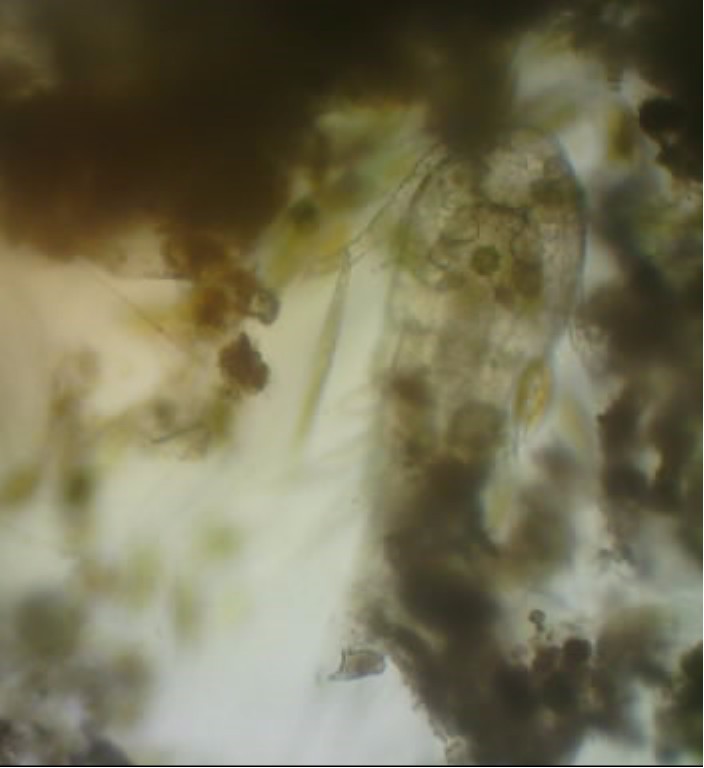 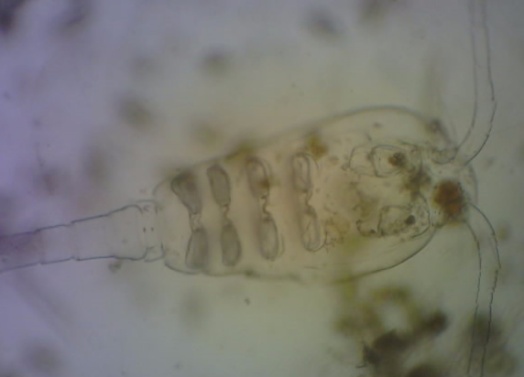 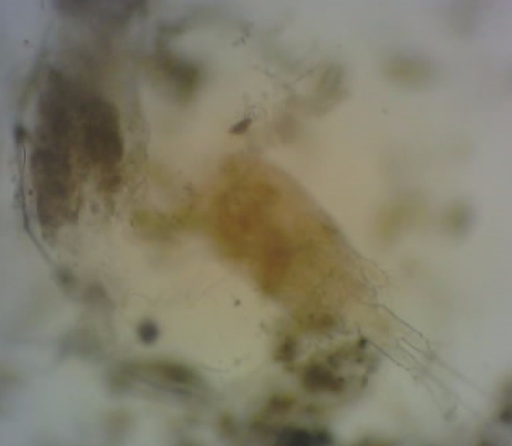 